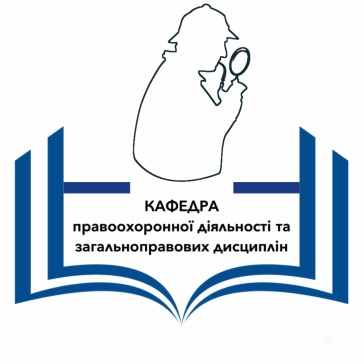 СИЛАБУСКУРСУЕКОЛОГІЧНЕ ПРАВО1. Анотація курсу Екологічне право регулює широке коло суспільних відносин, які виникають у сфері взаємодії суспільства і природи, і спрямоване на забезпечення ефективного, раціонального та комплексного використання природних ресурсів, охорони навколишнього природного середовища та забезпечення екологічної безпеки. В останні роки під впливом зростаючої екологічної свідомості населення, діяльності громадських екологічних організацій, вимог світового співтовариства, нагальних екологічних проблем прискореними темпами розвивається екологічне законодавство, що виявляється у значному оновленні та  істотному збільшенні кількості нормативно-правових актів.Застосування екологічного законодавства в умовах загострення сучасних екологічних проблем, розвитку ринкової економіки є дуже складним завданням і одним з основних, відповідальних напрямків діяльності як державних органів та їх посадових осіб, так і всіх інституцій громадянського суспільства. Курс екологічного права спрямований на розвиток у здобувачів вищої освіти екологічного світогляду та мислення, підвищення рівня еколого-правової культури, розуміння необхідності позитивної екологічно спрямованої поведінки, закріплення необхідних юридичних знань та вміння вибору оптимальних правових засобів з метою вирішення конкретних питань їх майбутньої професійної діяльності щодо захисту екологічних прав громадян, забезпечення  екологічного правопорядку у процесі реалізації екологічної політики держави та здійснення правоохоронної діяльності.Програма навчальної дисципліни включає такі теми:Тема 1. Екологічне право як галузь права України. Тема 2. Джерела екологічного права. Тема 3. Екологічні права та обов’язки громадян.Тема 4. Право власності на природні ресурси. Тема 5. Право природокористування. Тема 6. Правові засади управління в екологічній сфері. Тема 7. Економіко-правовий механізм природокористування та охорони навколишнього природного середовища. Тема 8. Юридична відповідальність за екологічні правопорушення. Тема 9. Правове регулювання використання та охорони земель. Тема 10 Правове регулювання використання та охорони надр. Тема 11. Правове регулювання використання та охорони вод. Тема 12. Правове регулювання використання та охорони рослинного світу. Тема 13. Правове регулювання використання та охорони тваринного світу. Тема 14. Правова охорона атмосферного повітря. Тема 15. Правове забезпечення формування, збереження та використання національної екологічної мережі України. Тема 16. Правове забезпечення екологічної безпеки.2. Мета та цілі курсуМетою даного курсу є формування у здобувачів вищої освіти системи теоретичних знань і практичних умінь щодо правового регулювання відносин в галузі охорони навколишнього природного середовища, використання природних ресурсів та забезпечення екологічної безпеки.Під час вивчення дисципліни здобувачі вищої освіти мають набути або розширити такі загальні (ЗК) та спеціальні (СК) компетентності, передбачені освітньою програмою:ЗК 1. Здатність застосовувати знання у практичних ситуаціях. ЗК 2. Знання та розуміння предметної області та розуміння професійної діяльності. ЗК 8. Здатність приймати обґрунтовані рішення. ЗК 10. Здатність реалізувати свої права і обов’язки як члена суспільства, усвідомлювати цінності громадянського (вільного демократичного) суспільства та необхідність його сталого розвитку, верховенства права, прав і свобод людини і громадянина в Україні. СК 22. Здатність кваліфіковано застосовувати у професійній діяльності норми матеріального та процесуального права.Завдання, які вирішуються в процесі вивчення дисципліни:Визначення поняття екологічного права та його місця в правовій системі.Засвоєння основних категорій теорії екологічного права.Вивчення найважливіших інститутів та галузей екологічного права.Оволодіння навиками застосування еколого-правових норм.3. Результати навчання Під час вивчення дисципліни здобувачі вищої освіти мають досягти або вдосконалити такі програмні результати навчання (РН), передбачені освітньою програмою:РН 3. Збирати необхідну інформацію з різних джерел, аналізувати і оцінювати її. РН 6. Розуміти принципи і мати навички етичної поведінки, соціально відповідальної та свідомої діяльності у сфері правоохоронної діяльності. РН 10. Виокремлювати юридично значущі факти і формувати обґрунтовані правові висновки. РН 17. Використовувати основні методи та засоби забезпечення правопорядку в державі, дотримуватись прав і свобод людини і громадянина, попередження та припинення нелегальної (незаконної) міграції та інших загроз національної безпеки держави (кібербезпеку, економічну та інформаційну безпеку, тощо). РН 24. Тлумачити та правильно застосовувати норми матеріального та процесуального права.У результаті вивчення навчальної дисципліни здобувачі вищої освіти повинні знати:- поняття, предмет та метод екологічного права;- систему джерел екологічного права;- принципи еколого-правового регулювання;- зміст екологічних прав та обов’язків громадян;- специфіку права власності на природні ресурси та права природокористування;- особливості правового регулювання використання та охорони окремих видів природних об’єктів (земель, вод, надр, тваринного і рослинного світу, атмосферного повітря, територій та об’єктів екологічної мережі);- правові засади забезпечення екологічної безпеки;- види та заходи юридичної відповідальності за порушення екологічного законодавства;- основні форми діяльності правоохоронних органів в екологічній сфері.вміти: - характеризувати сутність еколого-правових відносин, їх ознаки, особливості правового регулювання- правильно визначати предмет та об’єкт еколого-правових відносин, обсяг прав та обов’язків суб’єктів екологічних правовідносин, визначати правовий механізм їх реалізації в конкретних ситуаціях- аналізувати чинне екологічне законодавство- самостійно вирішувати практичні завдання, використовуючи положення відповідних нормативно-правових актів- застосовувати одержані теоретичні знання щодо правового регулювання відносин в галузі використання природних ресурсів, охорони навколишнього природного середовища та забезпечення екологічної безпеки на практиці, сприяти забезпеченню дотримання екологічного правопорядку, реалізації екологічних прав громадян.4. Обсяг курсу 4 кредити (120 годин, з них 40 годин – аудиторні)Видами навчальних занять згідно з навчальним планом є:а) лекції (теми лекційного курсу розкривають проблемні питання відповідних розділів дисципліни); б) практичні заняття; в) самостійна робота студентів (опрацювання лекційного матеріалу, базової та допоміжної літератури; виконання завдань у системі MOODLE (тести, вправи, задачі); підготовка доповіді-презентації, есе на обрану тему; аналітичний огляд наукових публікацій щодо актуальних проблем природоохоронної діяльності; підбір та аналіз літературних джерел за обраною проблемою для участі у конференції; ознайомлення з онлайн ресурсами).5. Пререквізити - Передумовою для вивчення дисципліни є успішне засвоєння таких дисциплін як «Теорія держави і права», «Конституційне право України», «Кримінальне право», «Адміністративне право та процес»,  «Цивільне та сімейне право», «Юридична відповідальність».6. Система оцінювання та вимоги 7. Політики курсу8. Рекомендована літератураЕкологічне право : підручник / [А. П. Гетьман, Г. В. Анісімова, А. К. Соколова та ін.] ; за ред. А. П. Гетьмана. – Харків : Право, 2021. – 552 сКраснова, М.В. Екологічне право України. Загальна частина : підручник / М. В. Краснова, Ю. А. Краснова. - К. : ВПЦ "Київський університет", 2021. - 191 с.Екологічне право України. Особлива частина : навч. посіб. / [О. М. Шуміло (кер. авт. кол.), І. В. Бригадир, В. А. Зуєв та ін.] ; МВС України, Харків. нац. ун-т внутр. справ. – 2-ге вид., змін. / за заг. ред. О. М. Шуміла. – Харків, 2017. – 384 с.Екологічне право України: Академічний курс: Підручник. – 2-ге видання /За заг. ред. Ю.С.Шемшученка. – К.: ТОВ “Видавництво “Юридична думка”, 2008. – 720 с.Екологічне право України: Підручник для студентів юрид. вищ. навч. закладів /За ред. А.П.Гетьмана. – Х.: Право, 2013.- 432 с.Кобецька Н.Р. Екологічне право України. Навчальний посібник. – К.: Юрінком Інтер, 2007. – 352с.Рябець К.А. Екологічне право України: Навчальний посібник.- К.: Центр учбової літератури, 2009.- 438с.Judicial Handbook on Environmental Constitutionalism (3rd Edition). United Nations Environment Programme (UN Environment), May 2019. 92 p.Мова викладанняУкраїнськаКурс та семестр вивчення3 курс, 6 семестр навчання;спеціальність 262 Правоохоронна діяльність (освітня програма «Правоохоронна діяльність»)Викладач (-і)Веремієнко Світлана Вікторівна, ст.викладач кафедри правоохоронної діяльності та загальноправових дисциплінПрофайл викладача (-ів)https://tidp.stu.cn.ua/веремієнко-світлана-вікторівна/ Контакти викладачаsvetlanavsv8537@gmail.comСторінка курсу в MOODLEhttps://eln.stu.cn.ua/course/view.php?id=4350 Вид заняттяЗагальна к-сть годинлекції20 годинисемінарські заняття 20 годинсамостійна робота 80 годинЗагальна система оцінювання курсуСистема оцінювання знань здобувачів вищої освіти включає поточний, проміжний та семестровий контроль знань з дисципліни. Оцінювання здійснюється за 100-бальною шкалою з подальшим переведенням у національну шкалу та шкалу ECTS.Поточний контроль здійснюється протягом семестру під час проведення лекційних та семінарських занять, виконання індивідуальних завдань і оцінюється сумою набраних балів. Поточний контроль реалізується у формі опитування, виступів на семінарських заняттях, перевірки результатів виконання індивідуальних завдань, контролю засвоєння навчального матеріалу, запланованого на самостійне опрацювання здобувачами вищої освіти.Проміжний контроль має на меті оцінку результатів знань ЗВО після вивчення матеріалу з кожного змістовного модуля дисципліни. Цей вид контролю проводиться у формі тестування та контрольної роботи і оцінюється відповідною сумою балів. Контрольна робота проводиться після вивчення першого змістовного модуля. Після вивчення другого, третього та четвертого змістовних модулів проводиться тестування. Варіанти завдань для тестування та контрольної роботи знаходяться в пакеті документів на дисципліну.Семестровий контроль проводиться у формі екзамену з урахуванням результатів поточного та проміжного контролю знань, і оцінюється за національною шкалою та шкалою ECTS.Вимоги до індивідуальних завданьПри оцінюванні результатів виконання індивідуальних завдань використовується диференційований підхід, в основу якого покладено виокремлення різних форм індивідуальної роботи здобувачів вищої освіти. Індивідуальна робота здобувачів вищої освіти здійснюється шляхом виконання одного або декількох видів індивідуальних науково-дослідних або творчих завдань (за умови, що загальна кількість балів за виконані види завдань не перевищує 10), які обираються студентом з урахуванням його творчих можливостей, навчальних здобутків і наукових інтересів за погодженням з викладачем.Тема завдання має бути розкрита на належному рівні. Робота повинна мати творчий характер, продемонструвати аналітичні навички здобувача вищої освіти, його вміння працювати з бібліографією тощо. Особлива увага звертається на оформлення науково-довідникового матеріалу, цитат та посилань на джерела.Кількість балів, які отримують здобувачі вищої освіти залежно від виду індивідуальної роботи:до 10 балів:- публікація тез наукових доповідей у матеріалах наукових конференцій або  статті в науковому виданні в межах тематики програми екологічного права;- виступ на студентській або іншій науковій конференції, круглому столі з науковою доповіддю (повідомленням) у межах тематики навчальної дисципліни;- участь у науковому гуртку кафедри (підготовка під керівництвом наукового керівника і виступ з науковою доповіддю на засіданні наукового гуртка кафедри);- підготовка студентської наукової роботи в межах тематики програми з екологічного права для участі у конкурсі студентських наукових робіт;- тематичне узагальнення правозастосовної практики з метою отримання поглиблених знань щодо особливостей застосування окремих норм екологічного законодавства.до 5 балів:- виконання індивідуальної науково-дослідної роботи;до 4 балів:- підготовка і написання реферату за однією з рекомендованих тем;- створення тестів або презентації за заданою викладачем темою курсу;до 3 балів:- складання бібліографічних списків (переліку літератури) за заданою викладачем темою.- підготовка невеликої (не більше 5-ти хв.) наукової доповіді в межах тематики програми екологічного права, її презентація на семінарському занятті в рамках вивчення поточної теми;- анотування або аналіз наукової та навчально-методичної літератури з екологічного права;до 2 балів:- відвідування наукових, науково-практичних конференцій, круглих столів та інших заходів, пов’язаних з навчальною дисципліною.Семінарські заняттяРобота  на семінарському занятті оцінюється за такими критеріями:5 балів – здобувач вищої освіти у повному обсязі опрацював програмний матеріал (нормативно-правові акти, базову і додаткову літературу), має глибокі й міцні знання, упевнено оперує набутими знаннями, робить обгрунтовані висновки, може вільно висловлювати власні судження і переконливо їх аргументувати, може аналізувати нормативно-праві акти, здатний презентувати власне розуміння, оцінку еколого-правових явищ.4 бали – здобувач вищої освіти вільно володіє навчальним матеріалом (опрацював базову і деяку частину додаткової літератури і нормативно-правових актів), аналізує  інформацію і формулює нескладні висновки, обґрунтовує свої висновки посиланням на еколого-правові норми; може дати визначення понять, самостійно встановлює причинно-наслідкові зв’язки; може узагальнювати та застосовувати набуті знання.3 бали – здобувач вищої освіти загалом самостійно відтворює програмний матеріал (на рівні підручника), може дати стислу характеристику питання, загалом правильно розуміє еколого-правові терміни, але у викладеному матеріалі є істотні прогалини, виклад не самостійний (переказ підручника), є певні неточності як у матеріалі, так і у висновках, аргументація слабка. 2 бал – здобувач вищої освіти за допомогою викладача намагається відтворити матеріал, але відповідь неповна, в ній налічується багато неточностей, головний зміст матеріалу не розкрито.1 балів – здобувач вищої освіти не готовий до семінарського заняття або має лише приблизне уявлення про питання, що розглядається на занятті, може сказати два-три речення по суті питання, назвати деякі терміни, але не може їх пояснити, головний зміст матеріалу не розкрито.Умови допуску до підсумкового контролюПідсумковий контроль знань здобувачів вищої освіти з навчальної дисципліни здійснюється на підставі проведення екзамену. Умовою допуску до екзамену є виконання усіх видів навчальної роботи, передбачених робочою програмою дисципліни. Якщо здобувач вищої освіти виконав всі види робіт протягом семестру, то він, за бажанням, може залишити набрану кількість балів як підсумкову оцінку і не складати екзамен.У випадку, якщо здобувач вищої освіти протягом семестру не виконав у повному обсязі передбачених робочою програмою навчальної дисципліни всіх видів навчальної роботи, має більше 30% пропусків навчальних занять (без поважних причин) від загального обсягу аудиторних годин навчальної дисципліни або не набрав мінімально необхідну кількість балів – 30 балів (тобто кількість балів, яка сумарно з максимально можливою кількістю балів, які здобувач вищої освіти може отримати під час семестрового контролю не дозволить отримати підсумкову оцінку «задовільно – Е, 60 балів»), то він не допускається до складання екзамену під час семестрового контролю, але має право ліквідувати академічну заборгованість у порядку, передбаченому «Положенням про поточне та підсумкове оцінювання знань здобувачів вищої освіти Національного університету «Чернігівська політехніка»..Політика щодо академічної доброчесностіВесь освітній процес повинен базуватися на академічній доброчесності. Що передбачає:- самостійне виконання навчальних завдань, завдань поточного та підсумкового контролю результатів навчання (для осіб з особливими освітніми потребами ця вимога застосовується з урахуванням їхніх індивідуальних потреб і можливостей); - посилання на джерела інформації у разі використання ідей, розробок, тверджень, відомостей;- дотримання норм законодавства про авторське право і суміжні права; - надання достовірної інформації про результати власної навчальної (наукової, творчої) діяльності, використані методики досліджень і джерела інформації відповідно до Кодексу академічної доброчесності НУ «Чернігівська політехніка» https://stu.cn.ua/wp-content/uploads/2021/06/kodeks-akademichnoyi-dobrochesnosti-nova-redakcziya.pdfСписування під час контрольних робіт та екзаменів заборонені (в т.ч. із використанням мобільних девайсів) відповідно до Правил внутрішнього розпорядку в НУ «Чернігівська  політехніка» https://stu.cn.ua/wp-content/uploads/2021/03/pravila-vn-rozp.pdfОсновними формами порушення академічної доброчесності є: - академічний плагіат; - самоплагіат; - фабрикація; - фальсифікація; - списування; - обман; - хабарництво; - необ’єктивне оцінювання.Оцінювання залежить від дотримання принципів академічної доброчесності, а саме бали можуть бути анульовані або знижені за порушення.Правила перезарахування кредитіву випадку мобільності, правила перескладання або відпрацювання пропущених занять тощо: відбувається згідно з « Положення  про  академічну  мобільність  учасників освітнього  процесу  НУ  «Чернігівська  політехніка» https://stu.cn.ua/wp-content/uploads/2021/04/polozhennya-pro-akademichnu-mobilnist-uchasnykiv-osvitnogo-proczesu.pdfПолітика щодо дедлайнів та перескладанняРоботи, які здаються із порушенням термінів без поважних  причин,  оцінюються  на  нижчу  оцінку. Перескладання модулів відбувається із дозволу лектора за наявності поважних причин (наприклад, лікарняний).Порядок ліквідації академічної заборгованості прописано в Положенні про поточне та підсумкове оцінювання знань здобувачів вищої освіти НУ «Чернігівська політехніка» https://stu.cn.ua/wp-content/uploads/2021/04/polozhennya-pro-potochne-ta-pidsumkove-oczinyuvannya-znan-zdobuvachiv-vyshhoyi-osvity-1.pdfПолітика щодо відвідуванняВідвідування занять є обов’язковим. За об’єктивних причин (наприклад, хвороба, міжнародне стажування) навчання може відбуватись індивідуально (в онлайн формі за погодженням із дирекцією інституту).Здобувач вищої освіти, який має більше 30% пропусків навчальних занять (без поважних причин) від загального обсягу  аудиторних  годин  відповідної  навчальної дисципліни згідно з індивідуальним начальним планом не допускається до складання екзамену (диференційованого заліку) під час семестрового контролю, але має право ліквідувати  академічну  заборгованість  у  порядку, передбаченому Положенням про поточне та підсумкове оцінювання знань здобувачів вищої освіти Національного університету  «Чернігівська  політехніка» https://stu.cn.ua/wp-content/uploads/2021/04/polozhennya-pro-potochne-ta-pidsumkove-oczinyuvannya-znan-zdobuvachiv-vyshhoyi-osvity-1.pdfВільне відвідування занять здобувачам вищої освіти Університету дозволяється з метою створення умов для навчання ЗВО, які не можуть відвідувати навчальні заняття з поважних причин за діючим розкладом. До поважних причин відносяться випадки, підтверджені відповідними документами, а саме:поєднання навчання зі спортивною та (або) громадською діяльністю, наявність дітей віком до 3-х років, вагітність, поєднання навчання з роботою за фахом, дуальне навчання (у разі його запровадження для окремих здобувачів вищої освіти), інші  випадки. Вільне відвідування занять організовується відповідно Порядку надання дозволу на вільне відвідування занять здобувачам вищої освіти Національного університету «Чернігівська політехніка» https://stu.cn.ua/wp-content/uploads/2021/03/p-vilne-vid.pdfПолітика оскарження результатів контрольних заходів.Для вирішення спірних питань, пов’язаних із організацією та проведенням семестрового контролю, оцінювання практик, атестації та визнанні результатів навчання в неформальній та/або інформальній освіті на факультеті створюється апеляційна комісія розпорядженням декана, до складу якої включаються, завідувачі кафедр, науково-педагогічні працівники та представники органів студентського самоврядування. Головою апеляційної комісії призначається декан. Порядок подання та розгляду апеляцій визначається відповідно до р.7 Положення про поточне та підсумкове оцінювання знань здобувачів вищої освіти Національного університету «Чернігівська політехніка» https://stu.cn.ua/wp-content/uploads/2021/04/polozhennya-pro-potochne-ta-pidsumkove-oczinyuvannya-znan-zdobuvachiv-vyshhoyi-osvity-1.pdfКонсультаціїКонсультації стосовно незрозумілих питань, перевірки виконання самостійних завдань або відпрацювання занять проводяться викладачем відповідно до графіка.Розвиток soft skillsЗдобувачам вищої освіти пропонуються: 1) питання з відкритим типом відповіді, вирішення яких потребує критичного мислення шляхом колективного обговорення; 2) завдання із спеціально здійсненою помилкою у вихідних даних або ході рішення. Робота в групах передбачає виявлення помилки та пояснення її впливу на результати; 3) ситуаційні завдання та кейси для обговорення і вирішення, які  потребують групової взаємодії, критичного мислення, креативності та спрямовані на формування комунікаційних навичок.